                                     WPISANY/A *DO KSIĘGI SŁUCHACZY  POD NUMEREM EWIDENCYJNYM…………………………………KWESTIONARIUSZProszę o przyjęcie w roku szkolnym........../……….do klasy …………………….. na semestr ……..……………. Zespół Szkół Zawodowych i Ogólnokształcących43-225 Wola ul. Poprzeczna 1a  Liceum  Ogólnokształcącego  dla Dorosłych w systemie:□ stacjonarnym			□ zaocznymD A N E     O S O B O W E    K A N D Y D A T A1. Nazwisko i imiona:		..............................................................................................................2. Data i miejsce urodzenia:	..............................................................................................................3. Imiona rodziców:		..............................................................................................................4. Adres zameldowania: 	miejscowość: ......................................................, kod:...........................				ulica:.................................................................... nr domu.....................				gmina: ................................................, woj.: .........................................5. Adres do korespondencji:	..............................................................................................................6. Seria i nr dow. osobistego: .............................................................................................................7. PESEL:			..............................................................................................................8. Telefon:			..............................................................................................................9. Adres e-mail:		..............................................................................................................Zgodność podanych powyżej danych  potwierdzam własnoręcznym podpisem.Wola, dnia.....................................			                                                    ....................................................................			                                                                                                                     (podpis kandydata)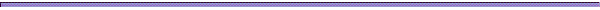 OŚWIADCZENIEW związku z przepisami ustawy z dnia 29 sierpnia 1997 r. o ochronie danych osobowych ( Dz. U.  z 2002 r., Nr 101, poz 926 – tekst jednolity ze zm. ), wyrażam  zgodę na przetwarzanie moich danych osobowych przez Zespół Szkół Zawodowych i Ogólnokształcących w Woli zawartych w kwestionariuszu  dla celów rekrutacji. Dane podaję dobrowolnie oraz mam świadomość przysługującego mi prawa dostępu do moich danych oraz ich poprawiania. Wola, dnia .....................................                                                                                                                              ………………………………………………………..                  						                                                     podpis składającego oświadczenieZAŁĄCZNIKI:1.  świadectwo ukończenia  gimnazjum/szkoły podstawowej/ szkoły zawodowej; oryginał2.  fotografie o wym. 37x52  - sztuk 2DECYZJA  KOMISJI  REKRUTACYJNO - KWALIFIKACYJNEJ/Nie/przyjęty/-a/ * do klasy……………………………………………na semestr………….…………………w roku szkolnym………………/……………ze względu na ………………………………………………………………………………………………………………………………………………………………Podpisy członków komisji:                                                                    Podpis przewodniczącego komisji…………………………………………………………………………………………                                                                 …………………………………………………………………………………………………………*niepotrzebne skreślić